Муниципальное бюджетное общеобразовательное учреждение «Средняя общеобразовательная школа» п. Средняя УсьваБАСНЯ «ПЧЁЛКА И СТРЕКОЗА»Творческую работу по ОРКСЭ выполнила учащаяся 4 классаЕвсеева И.Учитель:Котылко В. В.Средняя Усьва – 2019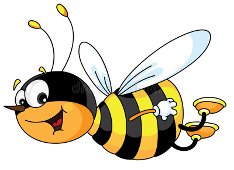 Пчёлка собрала нектар и полетела в улей.Навстречу ей летела стрекоза.- Пчёлка, пчёлка! Дай мне мёду!Я не ела целую неделю!- Я должна тебе давать?Ты неделю пролетала,Аппетит себе нагнала…Стрекоза тут – хвать тот мёд –И улетела за горизонт.Но однажды утром раннимЧуть заря сошла с небес,Вылетают пчёлы роем -И срекозушке - конец.Впредь не смейте брать чужого!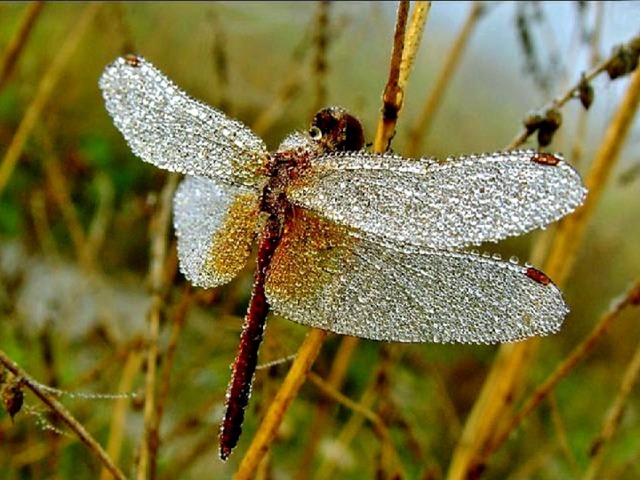 Источники картинок:https://go.mail.ru/search_images?q=%D0%BF%D1%87%D0%B5%D0%BB%D0%B0&src=go&fr=ps&sbmt=1571222552583&gp=789461#urlhash=8295509438588602556https://go.mail.ru/search_images?fr=ps&gp=789461&q=%D0%BA%D0%B0%D1%80%D1%82%D0%B8%D0%BD%D0%BA%D0%B8%20%D1%81%D1%82%D1%80%D0%B5%D0%BA%D0%BE%D0%B7%D0%B0&frm=web#urlhash=8120619983945551111